Sustainability Living Lab Funding Program (SLLFP) application	STEP 1	Ensure that your project qualifies for the Sustainability Living Lab Funding Program by verifying your project against the funding flowchart, and get support to develop your project idea by reaching out to the Sustainability Living Lab Coordinator at the Office of Sustainability.If you would like to apply for the Sustainability Action Fund’s Special Project Fund, please refer to that program’s unique application process.	STEP 2	Once you have verified your project’s eligibility for the Sustainability Living Lab Funding Program, draft your application well before deadline and send it to both the Project Coordinator at the SAF and the Sustainability Living Lab  Coordinator at the Office of Sustainability for them to offer support and feedback.This allows you to develop the best application possible and gain a higher chance of being approved by the Sustainability Living Lab Funding Program (SLLFP) Committee.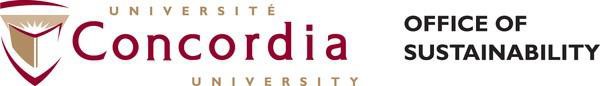 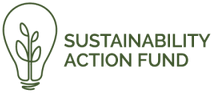 Applications for the SLLFP are reviewed once per semester by the SLLFP Committee. The semesterly application periods are as follows:Fall Semester is open from September 15 to October 27, 2023Winter Semester is open from January 15 to February 23, 2024NOTE: Any incomplete applications that are submitted run the risk of not being considered for funding. This includes but is not limited to missing information; vague, inaccurate, or confusing information; and/or incomplete budgets.Should you require any additional support or help in refining your application prior to submission, please contact the Sustainability Living Lab Coordinator at the Office of Sustainability.Send your completed application to SLLFP@concordia.ca by the program deadline.	STEP 4	The SLLFP Committee will meet after the end of each application period to review, discuss, and allocate funding for all received eligible applications. Once a decision on a project is reached, a notification will be sent to applicants via email.Concordia Funding FlowchartPart 1: Project Leader(s) Information Part 2: Project OverviewPart 3: BudgetPart 4: Vision & GoalsPart 5: Outreach & Volunteering Part 6: Workflow & Reporting Part 7: Documents4Does your project offer a leadership opportunity for one or more students?NO	YESSorry, you must have or plan to have a student on your project leadership team.Does your project offer experiential learning opportunities to one or more students?NO	YESYou need to provide an experiential learning opportunity for one or more students to qualify for SLLFP funding.Click here to learn more aboutDoes your project address one or more of the 5 streams of the Sustainability Action Plan?experiential learning.NOYESbilYou can review other funding opportunities here if you are a student, and here if you are faculty.Does your project include a faculty and/or staff member?NOYESContact sandra.mouafonouadje@concordia.ca for assistance in finding the appropriate faculty and/or staff member to support the project.APPLY FOR THE SLLFP!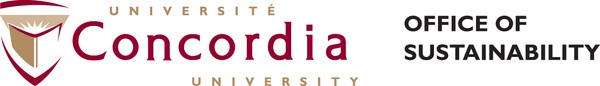 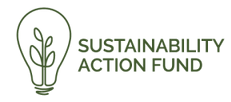 Project leadership teamProject leads must include representation from faculty and/or staff as well as include at least one student. Note that if the student is not already part of the leadership team but there are plans to recruit one, submitting teams must fill out question 1.2 below.Student leadershipProject teams comprised of faculty and/or staff must demonstrate that one or more students will become involved on the project leadership team. Please break down the nature of involvement, tasks and expected timeline for their inclusion on the project. (~100 words)Project detailsProject title:Project start date:Project end date:Project event date(s) (if applicable):Project purposePlease clarify what the aim(s) of your project are (~100 words)Project themesPlease select up to two (2) from the list below. Click here to find descriptions of the SAF’s sustainability themes.Food WasteEnergy Resources & Technology Health & WellbeingSocial Justice Community EducationProject topicsPlease select up to three (3) from the list below by holding the "control" key and clicking.AbolitionAccess to and democratization of knowledgeAccessibility (ableism, barrier removal, people with diabilities, etc.) Climate changeCommunity buildingCommunity economic development and alternative business models Environmental justiceFood security and sovereignty Gender and sexualityHuman health and Wellness IndigeneityLabour issuesPollution (air, water, land, light, noise, etc.) Poverty and Income InequalityRace and ethnicityResource depletion and waste management Sustainable production and consumption Sustainable transportationTransformative justiceWildlife conservation and biodiversity issues9Sustainability Action Plan topicsWhat stream topics of Concordia University’s Sustainability Action Plan does your project address? Pease select up to three (3) from the sections below.Sustainable Food SystemsSustainable or fair trade food procurementFood scarcity/securityUrban agriculture Other:Zero WasteZero waste events (includes food and drinks)Zero waste procurement & reuse Zero waste labsE-wasteSupporting local communities and economiesOther:Climate ActionBuildings and energy Transport InvestmentsGreening and adaptation Community resilience Other:Sustainability in ResearchSustainability or SDG-related research Sustainable  research  practices Other: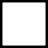 Sustainability in CurriculumDevelopment of new sustainability courses or modules / unitsDevelopment or enhancement of pedagogical approaches for nurturing sustainability competenciesDevelopment of immersive sustainability education experiences for studentsOther:Course # (if applicable):How would your project contribute to each of the Sustainability Action Plan stream topics that you identified above? (~250 words)Through which methods will your project contribute to the Sustainability Action Plan stream topics that you identified above? Please check all that apply and specify.Engagement, education, and awareness:Research, data or knowledge that supports Concordia’s progress on the topic:Applied project making use of physical campus space:Applied project involving Concordia programming or operations:Planning sustainable eventsIf your project involves an event that will span multiple days and / or involve 500 people or more, please fill out the Sustainable Event Checklist and attach it with your application.As well, have you considered Sustainable Event Certification? It is a voluntary and free service available to all members of Concordia who wish to take measurable action in making their events more sustainable. Please contact sustainable.events@concordia.ca for information or support.Yes, we're already certified! Yes, we have begun the processNo, but we plan toNo, and we don’t plan to12Project AbstractImagine the abstract as your elevator pitch, a short description you can give to someone in 30 seconds. Summarize all pertinent information about your project, including the purpose, forecasted results, and impacts. (~250 words)13Project stakeholdersIs your project collaborating or partnering with another group, department, campaign, or initiative? Please complete the table below for each stakeholder involved in the project.** We will only contact the stakeholder if we have questions about their involvement.14Where do you plan to allocate SLLFP funding?Please select all that apply. To see a list of eligible expenses click here.Honorarium Salary / wagesSpace / venue rental Catering / food Outreach / marketing  Software Equipment Other:BudgetClick here to download the project budget. Please fill out only the fields that are applicable for your project and submit the completed budget with your application.Estimated total project expenses: Total funds requested from the SLLFP: Other sources of funding:15SponsorshipsIf you are receiving funding from sponsors, please list them here so that we can ensure that there is no conflict with the SAF or Office of Sustainability’s mandate.Long-term financial sustainabilityIf you expect for your project to have additional phases, or to be established in the long-term, what is your plan to develop long-term financial sustainability?(~50 words)16Funding impactHow would the project be impacted if no or only partial funding was received from the SLLFP? (~50 words)Other resourcesWhat resources could the SAF and Office of Sustainability provide for your project other than monetary support?Support in finding additional project partnersTips for aligning your project with other funding programsPromotion of your project or eventSupport in making your event more sustainable, accessible, and inclusiveAllyship best practices Other:Project goalsHow will your project benefit the Concordia community, operations or campus in the short, medium and long term? What do you aim for the legacy of your project to be? (~ 400 words)Community engagementEngagement with the Concordia community is important to the SLLFP. Please provide an outreach plan for achieving project visibility and mobilizing participation from the Concordia Community. (~100 words)How will your project engage Concordia students?How will you ensure you are reaching a diverse population of people when promoting your project?Approximately how many students does your project hope to engage?VolunteersIf your project requires volunteers, please outline how you will recruit them and ensure an equitable treatment for their labour? You may wish to consider the LIVE Centre, the Sustainability Volunteer Program, and the Loyola College for Diversity and Sustainability minor Internship.(~100 words)PromotionHow would you promote the SAF & Office of Sustainability if you were to receive funding? (~50 words)Task listIn the table below, please provide a detailed timeline of the tasks and activities that will ensure successful project implementation. (continued on the next page)Project indicatorsPlease list 4-8 indicators that you will measure as part of your project in order to gauge its outcomes. Note that you will be asked to include the results as part of the final report. You can find a list of examples from the SAF here.AccountabilityHow will you ensure that your project is transparent and accountable to Concordia students and community members? (~50 words)23Experiential learningAn aim of the Sustainability Living Lab Funding Program is to support sustainability-related experiential learning on the Concordia campus. Please identify at least one learning outcome you predict for the students involved in the project, and outline the method and motivation as indicated below. (~250 words)Learning Outcome (what the student will learn)Core knowledge and skills (related directly to fields of study)Transferable knowledge and skills (communication, self-awareness, social responsibility, etc.)Method (how the student will learn it)Motivation (what the student will gain, or be able to do, once they learn it)ReportingUpon project completion, exit interviews will be conducted in order to review the project process and get feedback about your experience. Project teams will also be asked to complete a final report, upon submission of which they will be provided with one-page project outcomes summary including key progress indicators. Please indicate who will be responsible for filling out the final report and who will be attending the exit interview.Please provide supporting documents by attaching them in the same email as your application. Use this checklist to ensure that you have all applicable documents.Completed project budgetCV(s) of any individual(s) paid through the project (project coordinator, designer, etc.) Your project logo and any other graphic outreach materialsLetters of support from implicated stakeholders (max 3)Design mock-ups or speculative representations of your project Sustainable event checklist (if your project includes an event)SAF social mediaOffice of Sustainability social media Concordia University social media SAF websiteConcordia websiteConcordia NOW story or bulletin PostersWord of mouth Professor /Peers Other:First and last nameEmail address**Concordia affiliation (student, faculty, staff)Group / department / campaign / initiativeTeam role(s)/ positionAnticipated # of hours worked on projectGroup / department / campaign / initiativeContact nameContact email**Amount of financial contribution (if applicable)Internal to Concordia or external?TaskTeam member responsibleDeadlineRelevant stakeholder(s) (if applicable)Estimated # hours dedicated to the taskTaskTeam member responsibleDeadlineRelevant stakeholder(s) (if applicable)Estimated # hours dedicated to the taskFirst and last nameConcordia IDEmail addressWill fill out final report (Y/N)Will be present at the exit interview (Y/N)